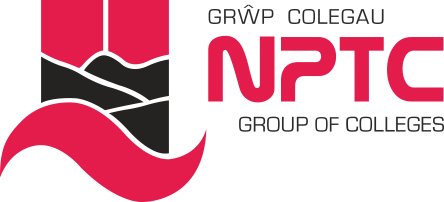                                                                                                    Swydd-ddisgrifiadTeitl Swydd:  	Gweinyddydd Addysg UwchYn gyfrifol i: 	Rheolwr Addysg UwchDiben y Swydd:	I gydlynu a darparu cymorth ar gyfer gweithgareddau Addysg Uwch y Grŵp.Prif GyfrifoldebauCydlynu, datblygu a rheoli systemau a phrosesau i gefnogi gweithgareddau Addysg Uwch y Grŵp;Cysylltu â'r Cydlynwyr Addysg Uwch a'r Arweinwyr Addysg Uwch i sicrhau bod yr holl brosesau a gweithdrefnau sy'n gysylltiedig ag Addysg Uwch yn cael eu cynnal mewn modd amserol ac yn  cydymffurfio â therfynau amser Sefydliadol/Partneriaid;Gweithio gyda Chymorth Addysg Uwch a'r Gweinyddydd Systemau a Systemau Rheoli Gwybodaeth i gynnal a datblygu systemau ansawdd a gweinyddu Addysg Uwch ar gyfer rheoli data;Rheoli casglu data a dylunio a datblygu adroddiadau mewn perthynas ag Addysg Uwch (h.y. Arolwg Myfyrwyr Cenedlaethol, Fframwaith Rhagoriaeth Addysgu, Canlyniadau Graddedigion);Deall pwysigrwydd ansawdd data a mynd ati'n rhagweithiol i gymryd camau i gynnal a gwella hyn; Arwain a rheoli prosiect dadansoddeg dysgwyr gyda JISC;Gweithio â phartneriaid mewnol ac allanol i gefnogi digwyddiadau (h.y. Nosweithiau Agored, Seremoni Raddio, gweithgareddau marchnata, ac ati);Cefnogi gweinyddu a rheoli dilysu rhaglenni, monitro blynyddol, asesiadau allanol, cyrsiau allanol a chymeradwyo/adolygiadau partneriaid;  Rhoi cymorth gweinyddol i'r Ysgolion mewn perthynas â gweithgarwch Addysg Uwch.Cyfrifoldebau Coleg Cyfan Bod yn weithredol wrth hybu’r agenda Amrywiaeth yn y Coleg;Hybu a sicrhau arferion gwaith diogel, yn unol â gofynion Iechyd a Diogelwch;Chwarae rôl weithredol o ran Ansawdd;Cyfrannu at weledigaethau a gwerthoedd cyffredinol y Coleg, a’u cynrychioli;Cydymffurfio â holl bolisïau a gweithdrefnau Diogelwch Gwybodaeth y Coleg (IS), mynychu hyfforddiant ymwybyddiaeth perthnasol a chymhwyso egwyddorion diogelwch gwybodaeth wrth ymdrin â gwybodaeth staff a myfyrwyr, yn unol â safon ISO 27001; Glynu wrth holl bolisïau a gweithdrefnau’r Coleg;Ymgymryd â datblygiad proffesiynol yn ôl yr angen; acYmgymryd â dyletswyddau priodol eraill fel sy'n ofynnol gan y rheolwr llinell.Dylid nodi bod y swydd-ddisgrifiad hwn yn rhoi crynodeb o brif ddyletswyddau a chyfrifoldebau’r swydd yn unig a chaiff ei adolygu’n rheolaidd ar y cyd â’r Rheolwr Llinell a’r Rheolwr Adnoddau Dynol. Efallai y bydd angen ei newid yng ngoleuni gofynion gweithredol y Coleg.